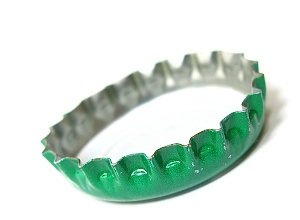 (sběr u školní jídelny)